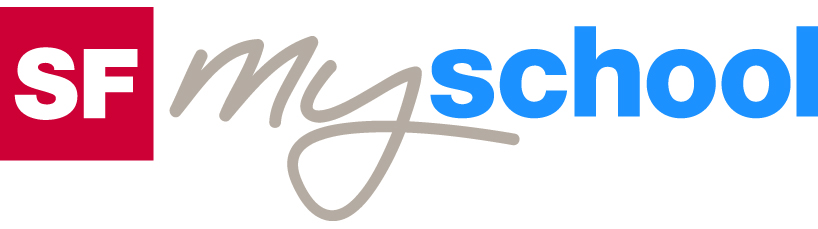 ArbeitsblattArbeitsblatt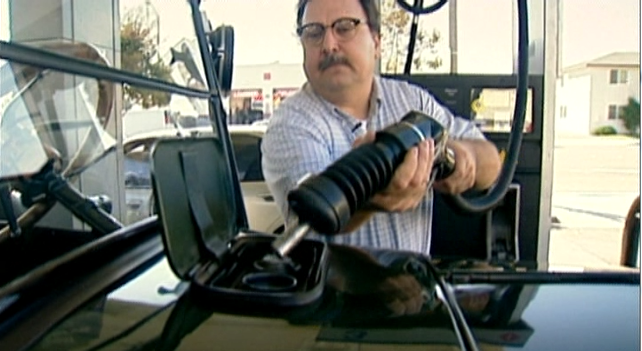 Technikwelten (6)Technikwelten (6)Technikwelten (6)Technikwelten (6)Bier-Auto6:15 MinutenBier-Auto6:15 MinutenBier-Auto6:15 MinutenBier-Auto6:15 Minuten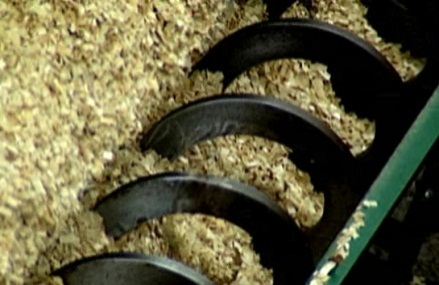 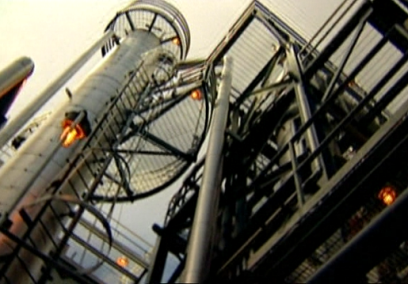 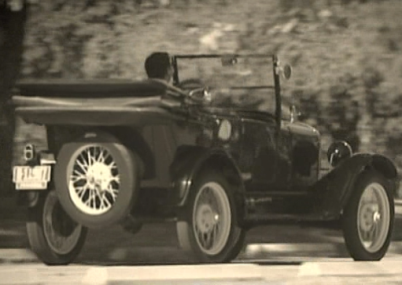 Beantworte zur ersten Sequenz folgende Fragen:Wie wird Ethanol in der Umgangssprache genannt?Wer erfand die Fliessbandproduktion?Wie viele Pkw gibt es auf der Welt?Für wie viel Prozent des Erdölverbrauchs sind Autos verantwortlich? Woraus wird Ethanol hergestellt?Wie wird Bioethanol hergestellt? Notiere in Stichworten.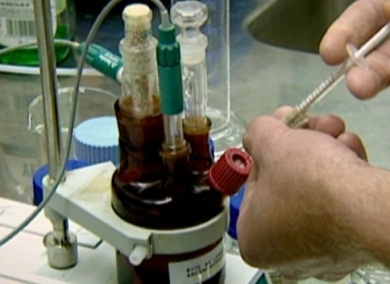 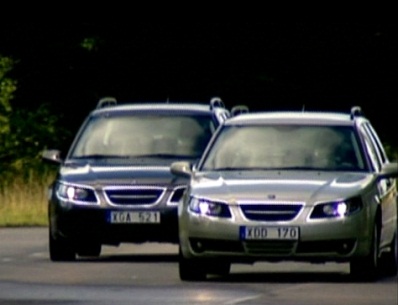 Notiere in die Tabelle Vor- und Nachteile von Biotreibstoff.